Об обеспечении создания и ведения подведомственными организациями муниципального образования  «Амурзетское сельское поселение» Октябрьского муниципального района Еврейской автономной области собственных аккаунтов в социальных сетях	В соответствии с Федеральным законом от 09.02.2009 № 8-ФЗ «Об обеспечении доступа к информации о деятельности государственных органов и органов местного самоуправления», в целях совершенствования взаимодействия администрации Амурзетского сельского поселения с населением в информационно-телекоммуникационной сети «Интернет» и обеспечения открытости государственного управления, руководствуясь Уставом администрации сельского поселения, ПОСТАНОВЛЯЕТ:	1. Утвердить «Порядок обеспечения создания и ведения аккаунтов в социальных сетях подведомственными организациями муниципального образования «Амурзетское сельское поселение» Октябрьского муниципального района Еврейской автономной области  (далее – Порядок).	   2. Назначить ответственным за работу по созданию и ведению аккаунтов в социальных сетях подведомственными организациями Родину Алёну Петровну, главного специалиста-эксперта по организационной работе администрации Амурзетского сельского поселения.ответственному за работу по созданию и ведению аккаунтов в социальных сетях подведомственными организациями:обеспечить создание аккаунтов подведомственными организациями в социальных сетях «Одноклассники», «ВКонтакте»;осуществлять контроль за ведением аккаунтов подведомственными организациями в социальных сетях в соответствии с требованиями Порядка;оказывать всестороннее содействие подведомственным организациям по созданию и ведению аккаунтов в социальных сетях.3. Контроль за исполнением настоящего постановления  оставляю за собой. 4. Опубликовать настоящее постановление в Информационном вестнике Амурзетского сельского поселения и на официальном интернет- сайте администрации Амурзетского сельского поселения5. Настоящее постановление вступает в силу после дня его официального опубликования.Глава администрациисельского поселения							    Н.В. ШаляпинПриложение к постановлению администрации сельского поселения от 24.11.2022 № 98ПОРЯДОКобеспечения создания и ведения аккаунтов в социальных сетяхподведомственными организациями муниципального образования  «Амурзетское сельское поселение» Октябрьского муниципального района Еврейской автономной области1. Общие положенияНастоящий Порядок определяет правила создания и ведения аккаунтов подведомственными организациями администрации Амурзетского сельского поселения в социальных сетях «ВКонтакте» и «Одноклассники» (далее – социальные сети).Администрация Амурзетского сельского поселения и подведомственные организации создают официальные страницы в социальных сетях, соответствующие требованиям, предусмотренным п. 6 ст. 10 Федерального закона от 26.07.2006 № 149-ФЗ «Об информации, информационных технологиях и о защите информации».Подведомственные организации (Приложение к Порядку) с учетом особенностей сферы их деятельности по согласованию с администрацией Амурзетского сельского поселения, в ведении которого они находятся, могут не создавать официальные страницы для размещения информации о своей деятельности в сети «Интернет».В соответствии с п.1.3. статьи 10 Федерального закона от 09.02.2009 г. № 8-Ф3 «Об обеспечении доступа к информации о деятельности государственных органов и органов местного самоуправления» официальные страницы взаимодействуют с федеральной государственной информационной системой «Единый портал государственных и муниципальных услуг (функций)» в порядке и в соответствии с требованиями, которые утверждаются Правительством Российской Федерации.Ответственный от администрации Амурзетского сельского поселения осуществляет:Создание и ведение реестра аккаунтов подведомственных организаций администрации Амурзетского сельского поселения в социальных сетях, а также координацию работы подведомственных организаций  по созданию и ведению аккаунтов в социальных сетях; оказание им консультативной, методической и иной помощи.Координацию работы по обеспечению безопасности аккаунтов подведомственных организаций администрации Амурзетского сельского поселения в социальных сетях – принятие мер, направленных на обеспечение информационной безопасности данных и на защиту аккаунта от несанкционированного доступа: учет логинов и паролей от аккаунтов подведомственных организаций, обеспечение двухфакторной аутентификации в аккаунтах и др.Подготовку и предоставление в Центр управления регионом Еврейской автономной области (далее – ЦУР) запрашиваемой информации об аккаунтах подведомственных организаций в социальных сетях администрации Амурзетского сельского поселения; оперативное направление уведомлений в ЦУР в случае смены в подведомственных организациях ответственного за ведение аккаунтов в социальных сетях.Взаимодействие с ЦУР по подключению создаваемых и действующих аккаунтов в социальных сетях к компоненту «Госпаблики» подсистемы обратной связи ФГИС «Единый портал государственных и муниципальных услуг (функций)» (далее – система «Госпаблики») и контроль за дальнейшим размещением информации, направляемой на публикацию через систему «Госпаблики» в аккаунтах подведомственных организаций в социальных сетях.Ответственный муниципального казенного учреждения «Поселенческий центр культуры и досуга» муниципального образования «Амурзетское сельское поселение» Октябрьского муниципального района Еврейской автономной области осуществляет:Создание и ведение аккаунтов подведомственной организации администрации Амурзетского сельского поселения в социальных сетях на основании подготовленного им графика выхода и содержания публикаций (контент-плана) о мероприятиях подведомственной организации администрации Амурзетского сельского поселения и других информационных поводов.Размещение на официальных ресурсах (сайтах) подведомственной организации актуальной информации об аккаунтах в социальных сетях подведомственной организации.Работу по обеспечению безопасности аккаунтов подведомственной организации в социальных сетях – принятие мер, направленных на обеспечение информационной безопасности данных и на защиту аккаунта от несанкционированного доступа: учет логинов и паролей от аккаунтов подведомственной организации, обеспечение двухфакторной аутентификации в аккаунтах и др.Предоставление ответственному за создание и ведение аккаунтов в социальных сетях подведомственными организациями администрации Амурзетского сельского поселения запрашиваемой информации об аккаунтах подведомственной организации в социальных сетях; оперативное направление уведомлений в случае смены ответственного за ведение аккаунтов подведомственной организации в социальных сетях.Подключение создаваемых и действующих аккаунтов в социальных сетях к системе «Госпаблики» и размещение информации, направляемой на публикацию через систему «Госпаблики», в аккаунтах подведомственной организации.Подготовку контента для публикации в аккаунтах подведомственной организации в социальных сетях; модерацию комментариев пользователей с учетом требований и рекомендаций по ведению аккаунтов.ЦУР:Осуществляет информационное, консультативное и методическое сопровождение процессов создания и ведения официальных страниц ведомств и их подведомственных организаций.2. Требования и рекомендации по ведению аккаунтов1. Информация, размещаемая подведомственными учреждениями на официальных страницах, содержит:1.1. данные о подведомственных учреждениях и их деятельности, адрес, геолокацию, адрес электронной почты, номера телефонов справочных служб, информацию об официальном сайте исполнительного органа и подведомственных учреждений (последнее – при наличии);1.2. иные данные, в том числе о деятельности подведомственных учреждений, с учётом требований Федерального закона от 09.02.2009            № 8-Ф3 «Об обеспечении доступа к информации о деятельности государственных органов и органов местного самоуправления».2. В аккаунтах подведомственных организаций администрации Амурзетского сельского поселения необходимо размещать не менее двух публикаций в неделю о деятельности подведомственных организаций или другой общественно-значимой информации.3. При ведении аккаунтов используется разнообразный контент: тексты, фотографии, инфографика, карточки, анимация, видео, прямые трансляции, опросы, конкурсы, акции, иные материалы и форматы с учетом специфики каждой социальной сети.4. Аккаунты должны иметь текстовое описание (принадлежности в подведомственной организации) и дизайнерское оформление. При ведении аккаунтов рекомендуется применять, в том числе, приложения, виджеты, динамичные обложки и др.5. При написании текстов публикаций необходимо использовать стиль, характерный для общения в социальных сетях (письменная разговорная речь). Не рекомендуется публиковать информацию в формате пресс-релизов, использовать канцеляризмы и сложные текстовые конструкции.6. Модерация сообщений и комментариев пользователей осуществляется с учетом требований законодательства Российской Федерации и Еврейской автономной области; этических норм и правил. Удалению подлежат комментарии и сообщения пользователей, содержащие спам-рассылки, нецензурную лексику и оскорбительные высказывания. Приложение к постановлению администрации сельского поселения от 24.11.2022 № 98Список подведомственных организаций, ведение официальных аккаунтов в социальных сетях, которых не предусмотрено	1. Муниципальное казенное учреждение  «Централизованная бухгалтерия» муниципального образования «Амурзетское сельское поселение» Октябрьского муниципального района  Еврейской автономной областиМуниципальное образование «Амурзетское сельское поселение»Октябрьского муниципального районаЕврейской автономной областиАДМИНИСТРАЦИЯ СЕЛЬСКОГО ПОСЕЛЕНИЯ  Постановление Муниципальное образование «Амурзетское сельское поселение»Октябрьского муниципального районаЕврейской автономной областиАДМИНИСТРАЦИЯ СЕЛЬСКОГО ПОСЕЛЕНИЯ  Постановление Муниципальное образование «Амурзетское сельское поселение»Октябрьского муниципального районаЕврейской автономной областиАДМИНИСТРАЦИЯ СЕЛЬСКОГО ПОСЕЛЕНИЯ  Постановление 24.11.2022     №  98	с. Амурзетс. Амурзетс. Амурзет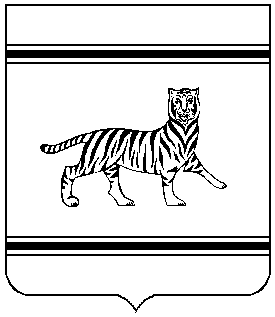 